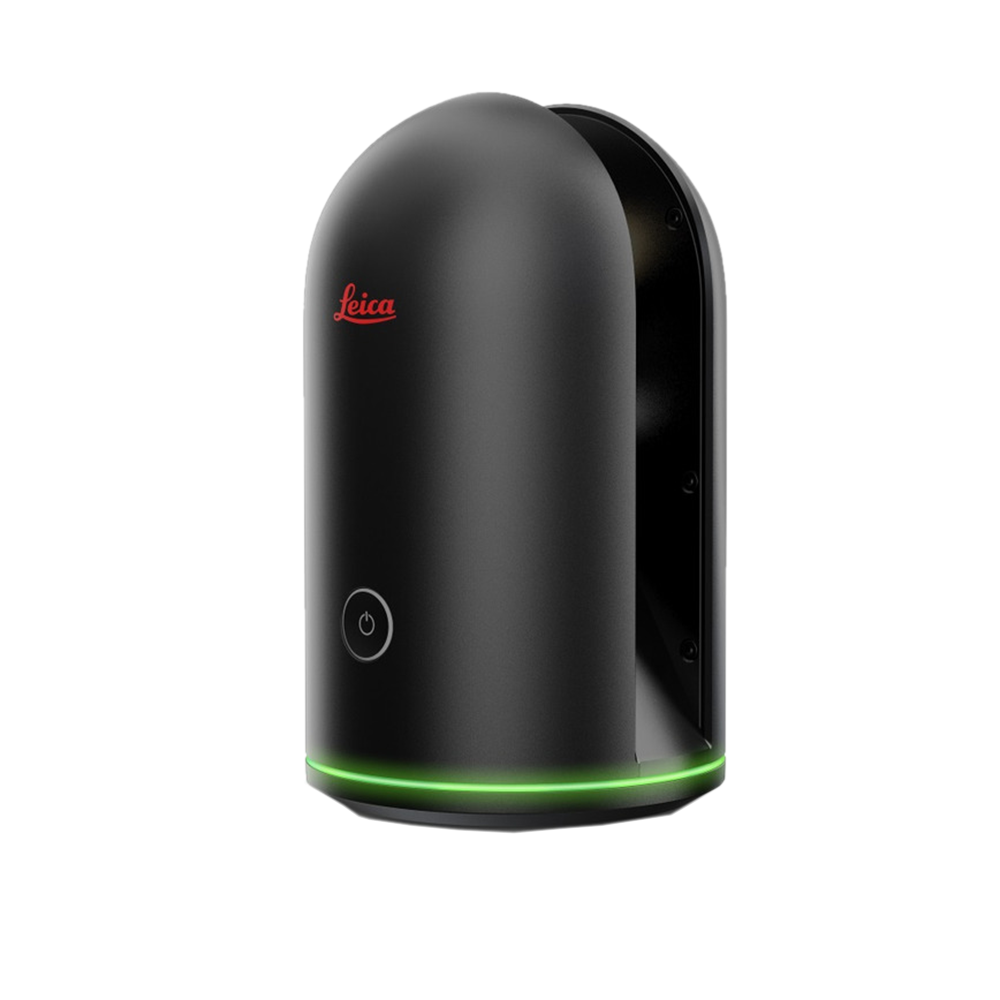 BLK360Mise à jour du programmeVérifiez que la batterie est entièrement chargée avant de mettre à jour le programme BLK360. Téléchargez la dernière version du programme sur la page des mises à jour du programme :https://lasers.leica-geosystems.com/fr/fr-FR/blk360-firmware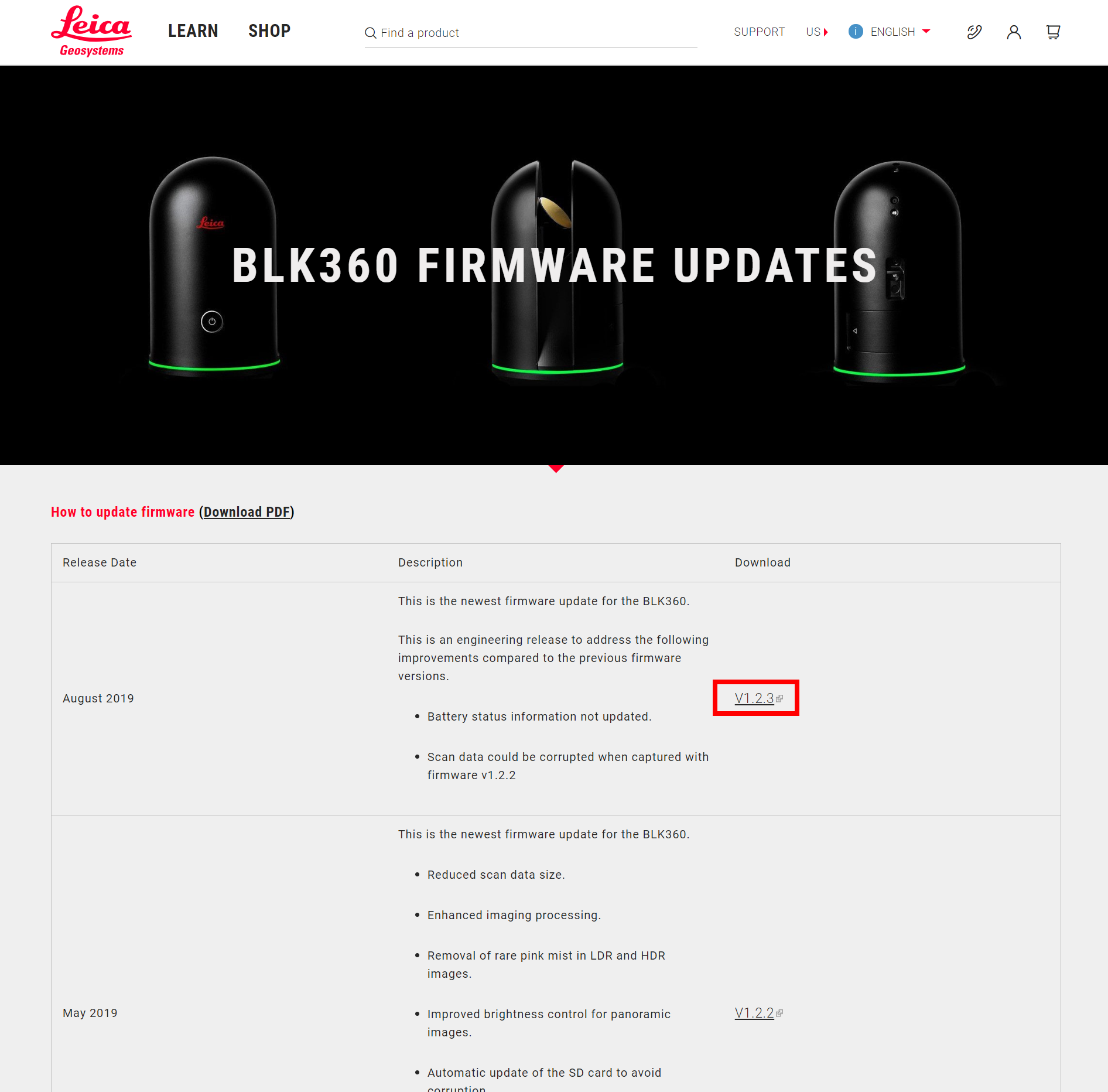 Enregistrez le fichier ".swu" à un emplacement facile à retrouver. 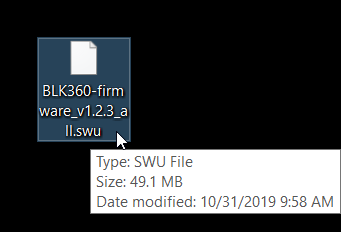 Allumez le BLK360. Déconnectez votre ordinateur du réseau Wifi de votre bureau ou de votre domicile et le connecter au réseau Wifi du BLK360.Un mot de passe peut vous être demandé. Le mot de passe pour le Wifi est indiqué à l'intérieur du couvercle du logement de la batterie. Saisir le mot de passe exactement tel qu'il y est écrit (y compris les traits d'union).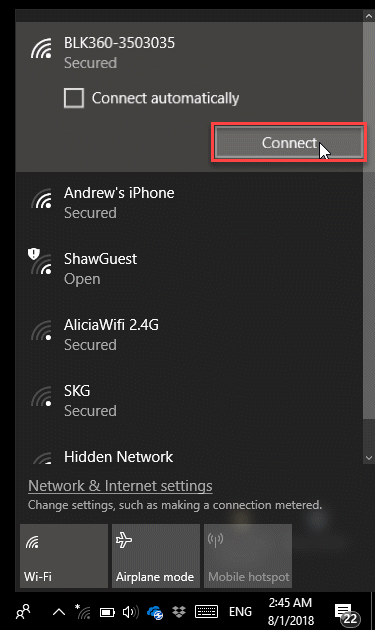 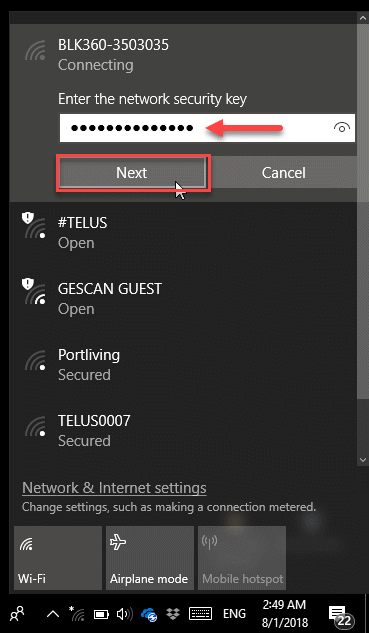 Ouvrir votre navigateur internet (vous n'aurez pas de connexion internet). Entrez l'adresse suivante et appuyer sur ENTRÉE. http://192.168.10.90:8080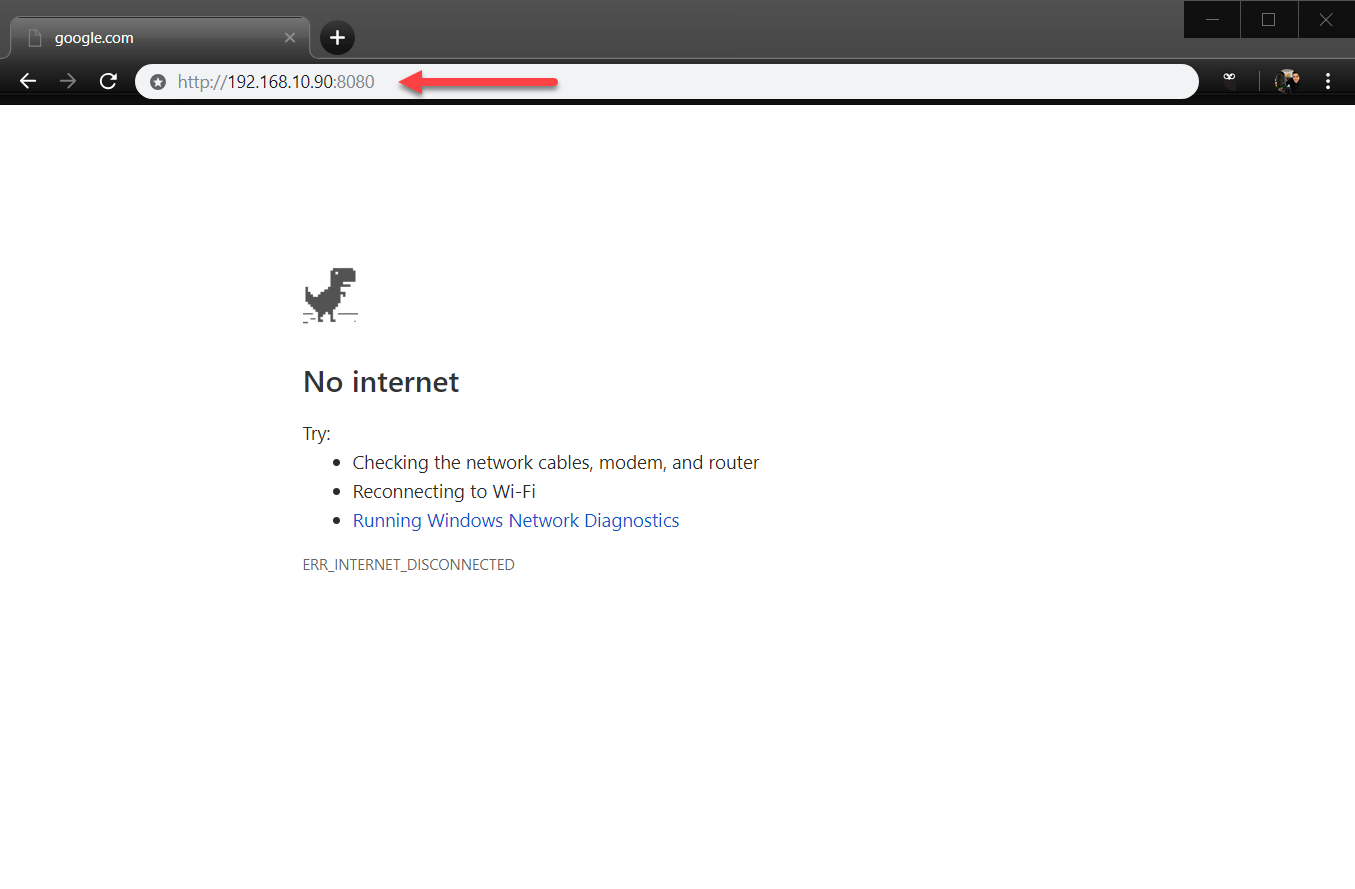 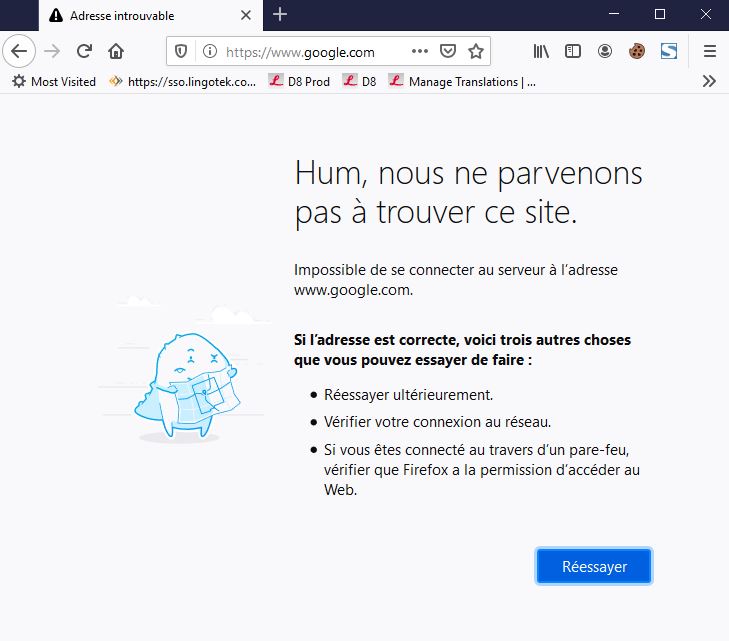 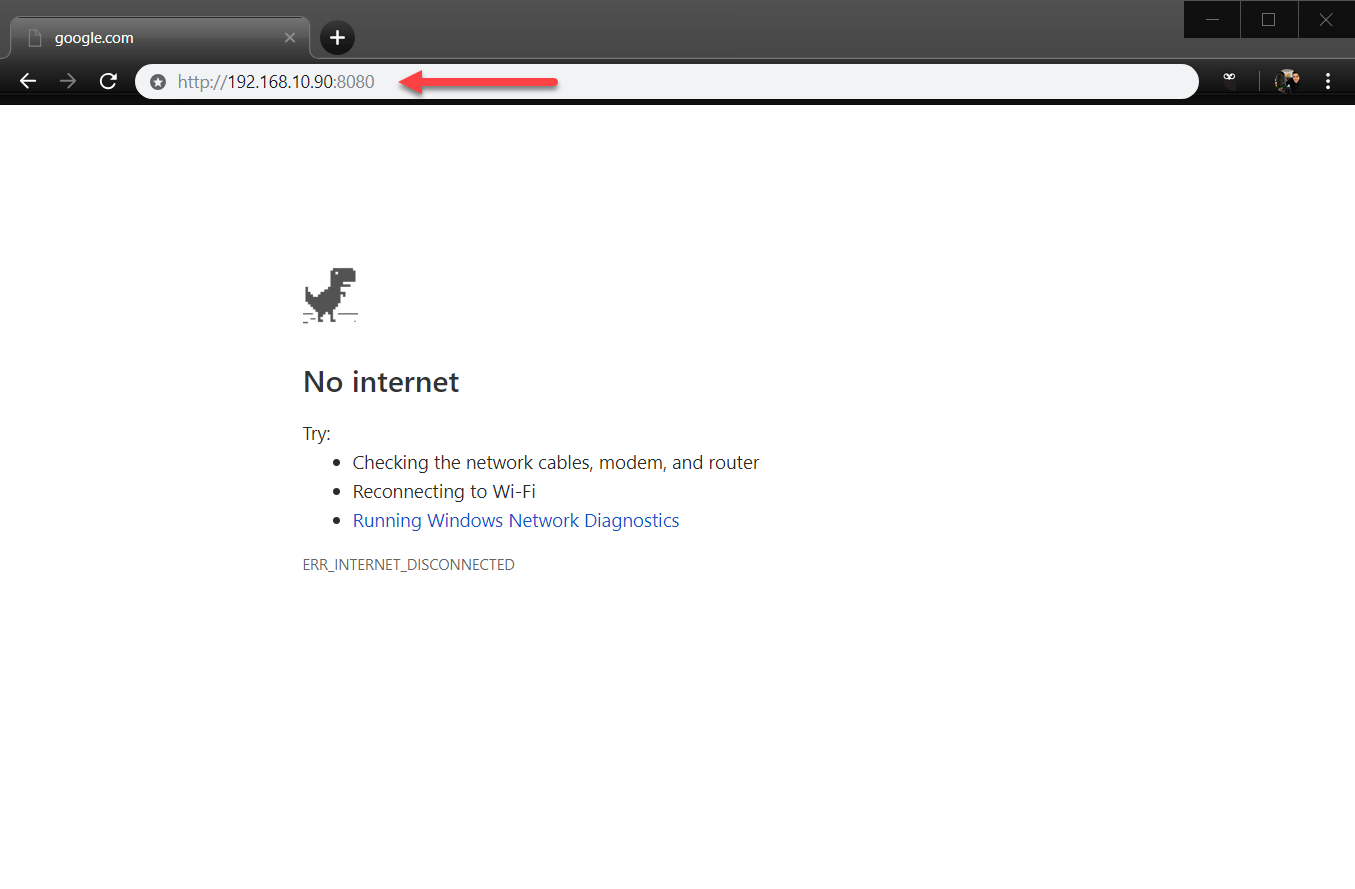 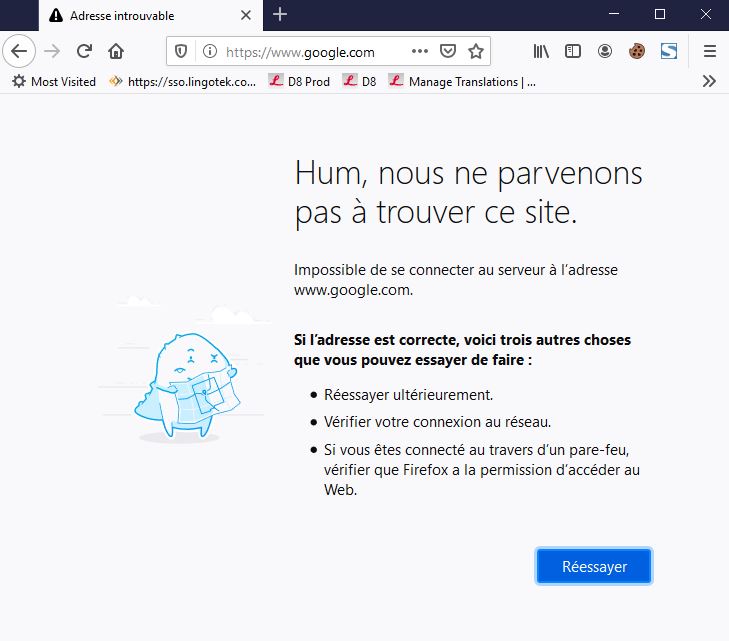 Cliquez sur "METTRE LE PROGRAMME À JOUR"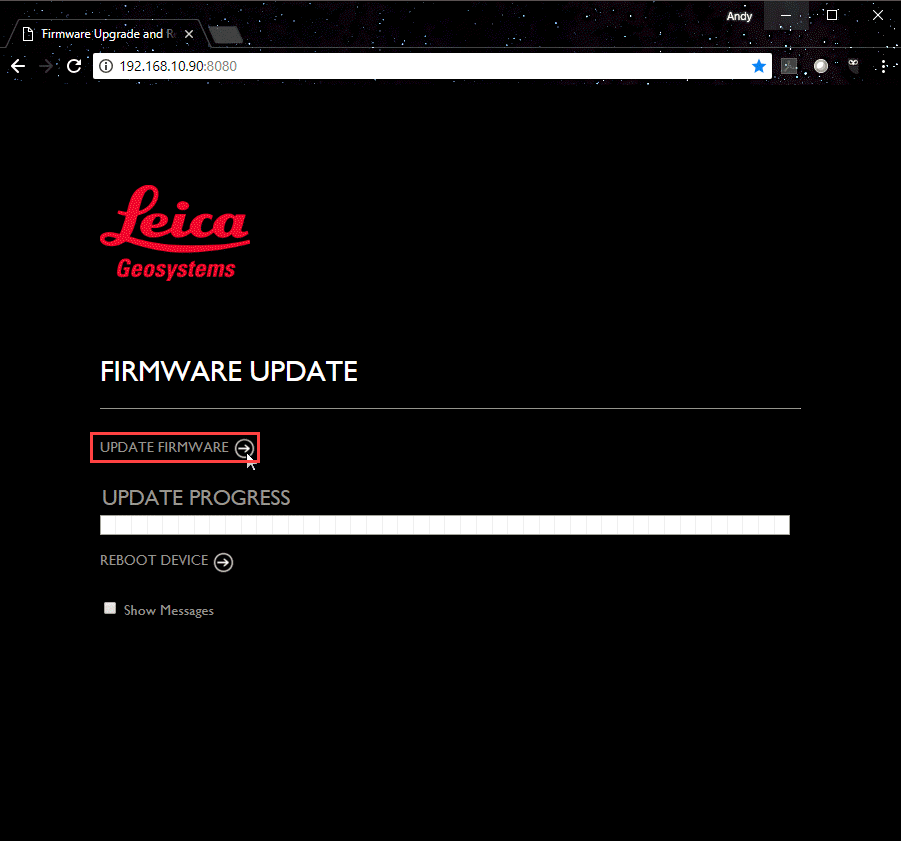 Retrouvez le fichier ".swu" que vous avez téléchargé plus tôt. Cliquer sur « ouvrir ».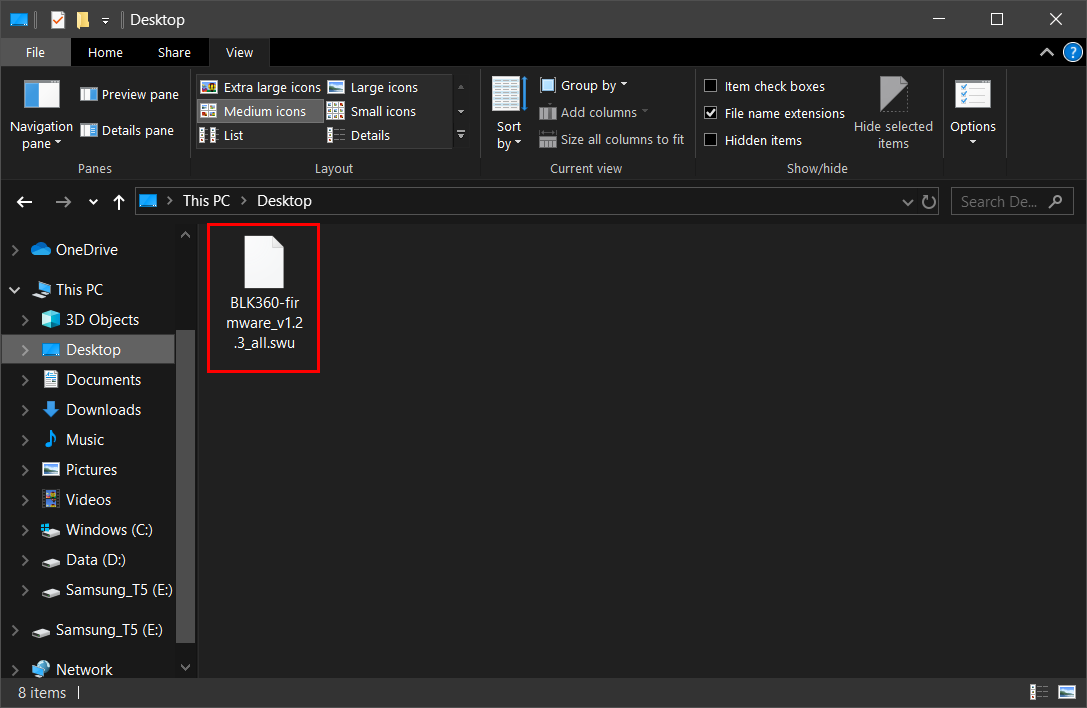 Vous pourrez voir l'avancée de la mise à jour du programme.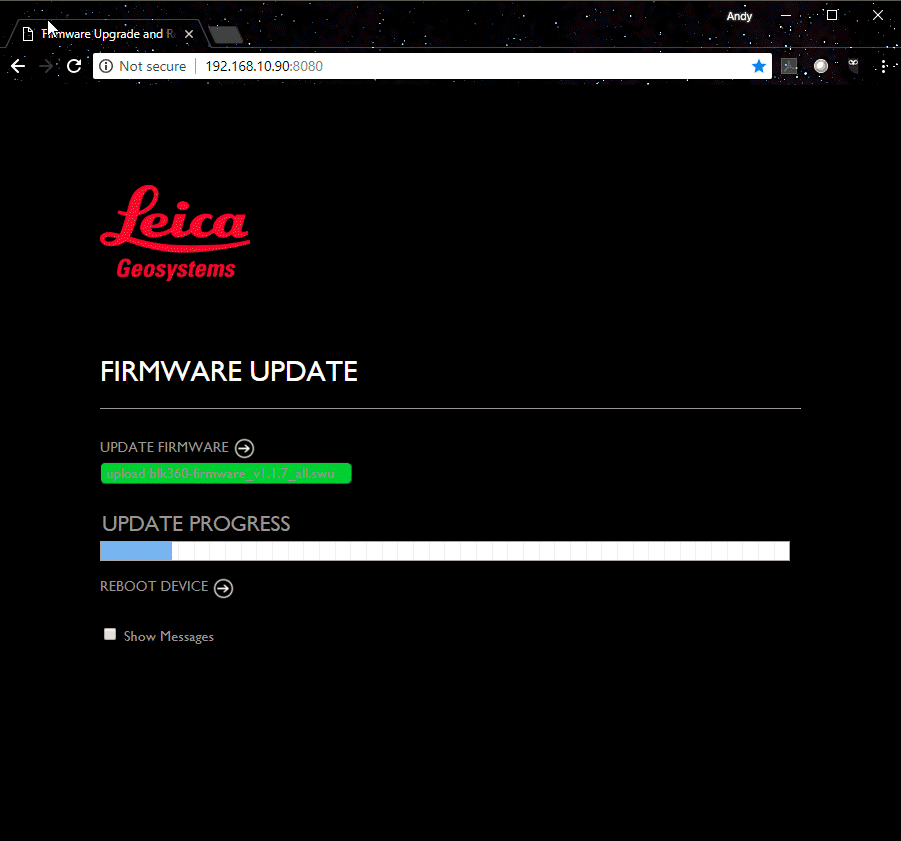 Lorsque le transfert du programme est terminé, vous voyez apparaître l'option de redémarrage. Cliquez sur « REDÉMARRER L'APPAREIL ». 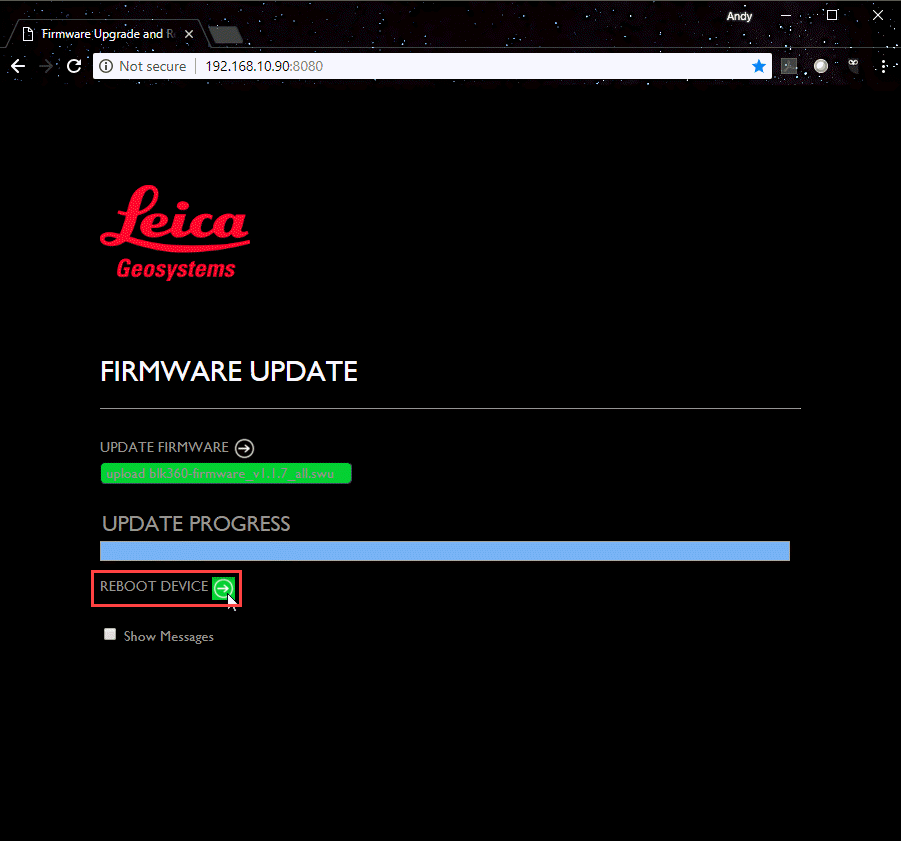 Le BLK360 redémarre avec la nouvelle version du programme.